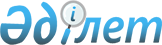 О внесении изменений в решение Меркенского районного маслихата от 15 декабря 2011 года № 48-3 "О районном бюджете на 2012-2014 годы"
					
			Утративший силу
			
			
		
					Решение маслихата Меркенского района Жамбылской области от 31 июля 2012 года № 7-3. Зарегистрировано Меркенским управлением юстиции от 6 августа 2012 года № 6-6-113. Утратило силу в связи с истечением срока применения - (письмо Департамента юстиции Жамбылской области от 11 марта 2013 года № 2-2-17/388)      Сноска. Утратило силу в связи с истечением срока применения - (письмо Департамента юстиции Жамбылской области от 11.03.2013 № 2-2-17/388).

      Примечание РЦПИ:

      В тексте сохранена авторская орфография и пунктуация.

      В соответствии со статьей 109 Бюджетного кодекса Республики Казахстан от 4 декабря 2008 года, статьей 6 Закона Республики Казахстан от 23 января 2001 года «О местном государственном управлениии и самоуправлении в Республике Казахстан» и на основании решения Жамбылского областного маслихата № 6-2 от 19 июля 2012 года «О внесении изменений в решение Жамбылского областного маслихата «Об областном бюджете на 2012-2014 годы» от 7 декабря 2011 года № 41-3» (зарегистрировано в Реестре государственной регистрации нормативных правовых актов № 1814) районный маслихат РЕШИЛ:



      1. Внести в решение Меркенского районного маслихата «О районном бюджете на 2012-2014 годы» от 15 декабря 2011 года № 48-3 (зарегистрировано в Реестре государственной регистрации нормативных правовых актов № 6-6-100, опубликовано 30 декабря 2011 года  в газете «Меркі тынысы» за № 155, 156, 4-6 января 2012 года № 1, 2, 7 января № 3 и 11 января № 4, 5) следующие изменения:



      в пункте 1:

      в подпункте 1):

      цифры «6398278» заменить на цифры «6424460»;

      цифры «5088483» заменить на цифры «5114665»;

      в подпункте 2):

      цифры «6503492» заменить на цифры «6517674»;

      в подпункте 4):

      цифры «0» заменить на цифры «12000»;

      цифры «0» заменить на цифры «12000»;



      в пункте 4:

      цифры «10400» заменить на цифры «26900».



      Приложение 1 и 5 к указанному решению изложить в новой редакции, согласно приложениям 1 и 2 к настоящему решению.



      2. Настоящее решение вступает в силу со дня государственной регистрации в органах юстиции и вводится в действие с 1 января 2012 года.

      

      Председатель сессии                        Секретарь районного

      районного маслихата                        районного маслихата

      М.Касым                                    И.Ахметжанов

Приложение к решению № 7-3

маслихата Меркенского района

от 31 июля 2012 годаПриложение № 1 к решению № 48-3

маслихата Меркенского района

от 15 декабря 2011 года  Районный бюджет на 2012 год

Приложение № 2 к решению № 7-3

маслихата Меркенского района

от 31 июля 2012 года Перечень бюджетных программ сельских округов на 2012 годпродолжение таблицы:
					© 2012. РГП на ПХВ «Институт законодательства и правовой информации Республики Казахстан» Министерства юстиции Республики Казахстан
				КатегорияКатегорияКатегорияКатегорияСумма, тыс. тенгеКлассКлассКлассСумма, тыс. тенгеПодклассПодклассСумма, тыс. тенгеНаименованиеСумма, тыс. тенге1231. Доходы6 424 4601Налоговые поступления1 274 875О1Подоходный налог на доходы249 2222Индивидуальный подоходный налог249 222О3Социальный налог206 5801Социальный налог206 580О4Налоги на собственность563 6541Налоги на имущество487 6603Земельный налог7 8504Налог на транспортные средства64 8485Единый земельный налог3 296О5Внутренние налоги на товары, работы и услуги245 1512Акцизы230 1603Поступления за использование природных и других ресурсов5 0524Сборы за ведение предпринимательской и профессиональной деятельности9 4895Налог на игорный бизнес450О8Обязательные платежи, взымаемые за совершение юридически значимых действий и (или) выдачу документов уполномоченным на то государственными органами или должностными лицами10 2681Государственная пошлина10 2682Неналоговые поступления23 537О1Доходы от государственной собственности2 4541Поступления части чистого дохода государственных предприятий4125Доходы от аренды имущества, находящегося в государственной собственности2 042О4Штрафы, пени, санкции, взыскания налагаемые государственными учреждениями, финансируемыми из государственного бюджета, а также содержащимися и финансируемыми из бюджета Национального Банка Республики Казахстан.16 0831Штрафы, пени, санкции, взыскания налагаемые государственными учреждениями, финансируемыми из государственного бюджета, а также содержащимися и финансируемыми из бюджета Национального Банка Республики Казахстан.16 083О6Прочие неналоговые поступления5 0001Прочие неналоговые поступления5 0003Доходы от операций с капиталом11 383О3Продажа земли и нематериальных активов11 3831Продажа земли9 6972Плата от продажи права аренды земельных участков1 6864Поступления трансфертов5 114 665О2Трансферты из вышестоящих органов государственного управления5 114 6652Трансферты из областного бюджета5 114 665Функциональная группаФункциональная группаФункциональная группаФункциональная группаСумма, тыс. тенгеАдминистратор бюджетных программАдминистратор бюджетных программАдминистратор бюджетных программСумма, тыс. тенгеПрограммаПрограммаСумма, тыс. тенгеНаименованиеСумма, тыс. тенге1232. Затраты651767401Государственные услуги общего характера310700112Аппарат маслихата района (города областного значения)21024001Услуги по обеспечению деятельности маслихата района (города областного значения)14424003Капитальные расходы государственных органов6600122Аппарат акима района (города областного значения)118920001Услуги по обеспечению деятельности акима района (города областного значения)68080002Создание информационных систем9250003Капитальные расходы государственных органов41590123Аппарат акима района в городе, города районного значения, поселка, аула (села), аульного (сельского) округа139605001Услуги по обеспечению деятельности акима района в городе, города районного значения, поселка, аула (села), аульного (сельского) округа139605452Отдел финансов района (города областного значения)17283001Услуги по реализации государственной политики в области исполнения бюджета района (города областного значения) и управления коммунальной собственностью района (города областного значения)14090002Создание информационных систем432003Проведение оценки имущества в целях налогообложения2461010Приватизация, управление коммунальным имуществом, постприватизационная деятельность и регулирование споров, связанных с этим300453Отдел экономики и бюджетного планирования района (города областного значения)13868001Услуги по реализации государственной политики в области формирования и развития экономической политики, системы государственного планирования и управления района (города областного значения)13418004Капитальные расходы государственных органов45002Оборона3000122Аппарат акима района (города областного значения)3000005Мероприятия в рамках исполнения всеобщей воинской обязанности300003Общественный порядок, безопасность, правовая, судебная, уголовно-исполнительная деятельность1700458Отдел жилищно-коммунального хозяйства, пассажирского транспорта и автомобильных дорог района (города областного значения)1700021Обеспечение безопасности дорожного движения в населенных пунктах170004Образование4850278464Отдел образования района (города областного значения)189707009Обеспечение дошкольного воспитания и обучения188707021Увеличение размера доплаты за квалификационную категорию воспитателям детских садов, мини-центров, школ-интернатов: общего типа, специальных (коррекционных), специализированных для одаренных детей, организаций образования для детей-сирот и детей, оставшихся без попечения родителей, центров адаптации несовершеннолетних за счет трансфертов из республиканского бюджета1000123Аппарат акима района в городе, города районного значения, поселка, аула (села), аульного (сельского) округа10640005Организация бесплатного подвоза учащихся до школы и обратно в аульной (сельской) местности10640464Отдел образования района (города областного значения)3447058003Общеобразовательное обучение3258603006Дополнительное образование для детей125684063Повышение оплаты труда учителям, прошедшим повышение квалификации по учебным программам АОО «Назарбаев Интеллектуальные школы» за счет трансфертов из республиканского бюджета3312064Увеличение размера доплаты за квалификационную категорию учителям организаций начального, основного среднего, общего среднего образования: школы, школы-интернаты: (общего типа, специальных (коррекционных), специализированных для одаренных детей; организаций для детей-сирот и детей, оставшихся без попечения родителей) за счет трансфертов из республиканского бюджета59459464Отдел образования района (города областного значения)62090018Организация профессионального обучения62090466Отдел архитектуры, градостроительства и строительства района (города областного значения)888835037Строительство и реконструкция объектов образования888835464Отдел образования района (города областного значения)251948001Услуги по реализации государственной политики на местном уровне в области образования11890005Приобретение и доставка учебников, учебно-методических комплексов для государственных учреждений образования района (города областного значения)54900015Ежемесячные выплаты денежных средств опекунам (попечителям) на содержание ребенка-сироты (детей-сирот), и ребенка (детей), оставшегося без попечения родителей за счет трансфертов из республиканского бюджета29904020Обеспечение оборудованием, программным обеспечением детей-инвалидов, обучающихся на дому за счет трансфертов из республиканского бюджета12365067Капитальные расходы подведомственных государственных учреждений и организаций»;14288906Социальная помощь и социальное обеспечение218145123Аппарат акима района в городе, города районного значения, поселка, аула (села), аульного (сельского) округа1953003Оказание социальной помощи нуждающимся гражданам на дому1953451Отдел занятости и социальных программ района (города областного значения)193799002Программа занятости34028004Оказание социальной помощи на приобретение топлива специалистам здравоохранения, образования, социального обеспечения, культуры и спорта в сельской местности в соответствии с законодательством Республики Казахстан6360005Государственная адресная социальная помощь8200006Жилищная помощь500007Социальная помощь отдельным категориям нуждающихся граждан по решениям местных представительных органов18020010Материальное обеспечение детей-инвалидов, воспитывающихся и обучающихся на дому4800014Оказание социальной помощи нуждающимся гражданам на дому5641016Государственные пособия на детей до 18 лет86500017Обеспечение нуждающихся инвалидов обязательными гигиеническими средствами и предоставление услуг специалистами жестового языка, индивидуальными помощниками в соответствии с индивидуальной программой реабилитации инвалида10000023Обеспечение деятельности центров занятости19750451Отдел занятости и социальных программ района (города областного значения)22393001Услуги по реализации государственной политики на местном уровне в области обеспечения занятости и реализации социальных программ для населения21793011Оплата услуг по зачислению, выплате и доставке пособий и других социальных выплат60007Жилищно-коммунальное хозяйство368326455Отдел культуры и развития языков района (города областного значения)55231024Ремонт объектов в рамках развития сельских населенных пуктов по Программе занятости 202055231458Отдел жилищно-коммунального хозяйства, пассажирского транспорта и автомобильных дорог района (города областного значения)31251042Реконструкция объектов в рамках развития сельских населенных пунктов по Программе занятости 202031251466Отдел архитектуры, градостроительства и строительства района (города областного значения)18002074Развитие и обустройство недостающей инженерно-коммуникационной инфраструктуры в рамках второго направления Программы занятости 202018002471Отдел образования, физической культуры и спорта района (города областного значения)15283026Ремонт объектов в рамках развития сельских населенных пуктов по Программе занятости 202015283458Отдел жилищно-коммунального хозяйства, пассажирского транспорта и автомобильных дорог района (города областного значения)55557012Функционирование системы водоснабжения и водоотведения26400028Развитие коммунального хозяйства15507033Развитие, обустройство и (или) приобретение инженерно-коммуникационной инфраструктуры13650466Отдел архитектуры, градостроительства и строительства района (города областного значения)122698006Развитие системы водоснабжения122698123Аппарат акима района в городе, города районного значения, поселка, аула (села), аульного (сельского) округа22304008Освещение улиц населенных пунктов6733009Обеспечение санитарии населенных пунктов5200010Содержание мест захоронений и погребение безродных200011Благоустройство и озеленение населенных пунктов10171458Отдел жилищно-коммунального хозяйства, пассажирского транспорта и автомобильных дорог района (города областного значения)48000015Освещение улиц в населенных пунктах41000018Благоустройство и озеленение населенных пунктов700008Культура, спорт, туризм и информационное пространство195301455Отдел культуры и развития языков района (города областного значения)72906003Поддержка культурно-досуговой работы72906466Отдел архитектуры, градостроительства и строительства района (города областного значения)12562008Развитие объектов спорта и туризма12562465Отдел физической культуры и спорта района (города областного значения)4000006Проведение спортивных соревнований на районном (города областного значения) уровне3000007Подготовка и участие членов сборных команд района (города областного значения) по различным видам спорта на областных спортивных соревнованиях1000455Отдел культуры и развития языков района (города областного значения)60582006Функционирование районных (городских) библиотек58282007Развитие государственного языка и других языков народа Казахстана2300456Отдел внутренней политики района (города областного значения)13000002Услуги по проведению государственной информационной политики через газеты и журналы13000455Отдел культуры и развития языков района (города областного значения)6853001Услуги по реализации государственной политики на местном уровне в области развития языков и культуры6853455Отдел культуры и развития языков района (города областного значения)1500032Капитальные расходы подведомственных государственных учреждений и организаций1500456Отдел внутренней политики района (города областного значения)22008001Услуги по реализации государственной политики на местном уровне в области информации, укрепления государственности и формирования социального оптимизма граждан10985003Реализация региональных программ в сфере молодежной политики10821032Капитальные расходы подведомственных государственных учреждений и организаций202465Отдел физической культуры и спорта района (города областного значения)1890001Услуги по реализации государственной политики на местном уровне в сфере физической культуры и спорта189010Сельское, водное, лесное, рыбное хозяйство, особо охраняемые природные территории, охрана окружающей среды и животного мира, земельные отношения184429454Отдел предпринимательства и сельского хозяйства района (города областного значения)4743099Реализация мер социальной поддержки специалистов социальной сферы сельских населенных пунктов за счет целевых трансфертов из республиканского бюджета4743466Отдел архитектуры, градостроительства и строительства района (города областного значения)2638310Развитие объектов сельского хозяйства26383473Отдел ветеринарии района (города областного значения)29784001Услуги по реализации государственной политики на местном уровне в сфере ветеринарии6384003Капитальные расходы государственных органов8400007Организация отлова и уничтожения бродячих собак и кошек3000008Возмещение владельцам стоимости изымаемых и уничтожаемых больных животных, продуктов и сырья животного происхождения9000009Проведение ветеринарных мероприятий по энзоотическим болезням животных700010Проведение мероприятий по идентификации сельскохозяйственных животных2300463Отдел земельных отношений района (города областного значения)10122001Услуги по реализации государственной политики в области регулирования земельных отношений на территории района (города областного значения)8003006Землеустройство, проводимое при установлении границ городов районного значения, районов в городе, поселков аулов (сел), аульных (сельских) округов2119473Отдел ветеринарии района (города областного значения)113397011Проведение противоэпизоотических мероприятий11339711Отдел ветеринарии района (города областного значения)30557466Отдел архитектуры, градостроительства и строительства района (города областного значения)30557001Услуги по реализации государственной политики в области строительства, улучшения архитектурного облика городов, районов и населенных пунктов области и обеспечению рационального и эффективного градостроительного освоения территории района (города областного значения)11707013Разработка схем градостроительного развития территории района, генеральных планов городов районного (областного значения, поселков и иных сельских населенных пунктов)1885012Транспорт и коммуникации289271458Отдел жилищно-коммунального хозяйства, пассажирского транспорта и автомобильных дорог района (города областного значения)289271023Обеспечение функционирования автомобильных дорог28927113Прочие62729123Аппарат акима района в городе, города районного значения, поселка, аула (села), аульного (сельского) округа10616040Реализация мероприятий для решения вопросов обустройства аульных (сельских) округов в реализацию мер по содействию экономическому развитию регионов в рамках Программы «Развитие регионов» за счет целевых трансфертов из республиканского бюджета10616452Отдел финансов района (города областного значения)26900012Резерв местного исполнительного органа района (города областного значения)26900454Отдел предпринимательства и сельского хозяйства района (города областного значения)17641001Услуги по реализации государственной политики на местном уровне в области развития предпринимательства, промышленности и сельского хозяйства17374007Капитальные расходы государственного органа267458Отдел жилищно-коммунального хозяйства, пассажирского транспорта и автомобильных дорог района (города областного значения)7572001Услуги по реализации государственной политики на местном уровне в области жилищно-коммунального хозяйства, пассажирского транспорта и автомобильных дорог757214Обслуживание долга2452Отдел финансов района (города областного значения)2013Обслуживание правительственного долга215Трансферты3236452Отдел финансов района (города областного значения)3236006Возврат неиспользованных (недоиспользованных) целевых трансфертов32363. Чистое бюджетное кредитование27877Бюджетные кредиты2912410Сельское, водное, лесное, рыбное хозяйство, особо охраняемые природные территории, охрана окружающей среды и животного мира, земельные отношения29124Сельское хозяйство29124454Отдел предпринимательства и сельского хозяйства района (города областного значения)29124009Бюджетные кредиты для реализации мер социальной поддержки специалистов социальной сферы сельских населенных пунктов29124Функциональная группаФункциональная группаФункциональная группаФункциональная группа000Администратор бюджетных программАдминистратор бюджетных программАдминистратор бюджетных программ000ПрограммаПрограмма000Погашение бюджетных кредитов1247КатегорияКатегорияКатегорияКатегория000КлассКлассКласс000ПодклассПодкласс0005Погашение бюджетных кредитов124701Погашение бюджетных кредитов12471Погашение бюджетных кредитов, выделенных из государственного бюджета12474. Сальдо по операциям с финансовыми активами12000Приобретение финансовых активов12000Поступления от продажи финансовых активов05. Дефицит бюджета (профицит)-1330916. Финансирование дефицита бюджета (использование профицита)133091Поступление займов0Погашение займов07Поступление займов2912401Внутренние государственные займы291242Договоры займа291248Используемые остатки бюджетных средств001Используемые остатки бюджетных средств01Свободные остатки бюджетных средств16Погашение займов1247452Отдел финансов района (города областного значения)1247008Погашение долга местного исполнительного органа перед вышестоящим бюджетом1247Используемые остатки бюджетных средств105214Сельские округаПеречень бюджетных программПеречень бюджетных программПеречень бюджетных программПеречень бюджетных программПеречень бюджетных программСельские округа001. Услуги по обеспечению деятельности акима района в городе, города районного значения, поселка, аула (села), аульного (сельского) округа005. Организация бесплатного подвоза учащихся до школы и обратно в аульной (сельской) местности003. Оказание социальной помощи нуждающимся гражданам на дому014. Организация водоснабжения населенных пунктов008. Освещение улиц населенных пунктовАктоганский сельский округ855417722230500Жамбылский сельский округ115583311100Меркенский сельский округ137988243711400Сармолдаевский сельский округ1498229001176Ойтальский сельский округ12328901340Т. Рыскуловский сельский округ8306Таттинский сельский округ8868552417Акаральский сельский округ85150111700Суратский сельский округ92341500Жанатоганский сельский округ82151191600сельский округ Андас батыра1086118002870840Кенесский сельский округ7834Аспаринский сельский округ7783Акерменский сельский округ876921000Всего13960510640195306733Сельские округаПеречень бюджетных программПеречень бюджетных программПеречень бюджетных программПеречень бюджетных программПеречень бюджетных программСельские округа009. Обеспечение санитарии населенных пунктов011. Благоустройство и озеленение населенных пунктов010. Содержание мест захоронений и погребение безродныхРеализация мероприятий для решения вопросов обустройства аульных (сельских) округов в реализацию мер по содействию экономическому развитию регионов в рамках Программы «Развитие регионов» за счет целевых трансфертов из республиканского бюджетаВсегоАктоганский сельский округ0150012549Жамбылский сельский округ0360203015379Меркенский сельский округ5000438200546627497Сармолдаевский сельский округ035016798Ойтальский сельский округ200522118990Т. Рыскуловский сельский округ03608666Таттинский сельский округ097312013054Акаральский сельский округ02009526Суратский сельский округ045011184Жанатоганский сельский округ50010506сельский округ Андас батыра026014048Кенесский сельский округ0857919Аспаринский сельский округ01507933Акерменский сельский округ020011069Всего52001017120010616185118